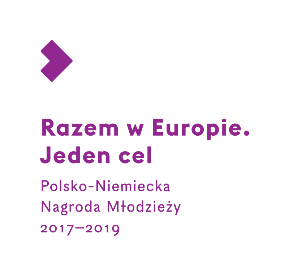 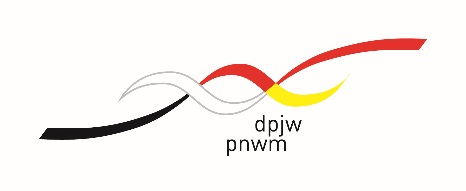 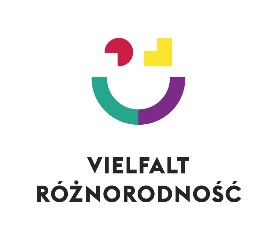 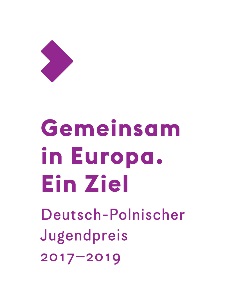 Po ramach podsumowania aktualnej edycji Nagrody Młodzieży PNWM planuje wydanie publikacji prezentującej wszystkie zrealizowane w konkursie projekty. W tym celu prosimy Państwa o przesłanie nam opisu jednej wybranej aktywnej metody, którą wykorzystaliście Państwo w pracy z młodzieżą. Opis metody łącznie z krótkim opisem Państwa projektu będzie inspiracją i przykładem dobrej praktyki dla przyszłych projektów organizowanych w tematyce różnorodności. Opis wybranej przez Państwa metody nie powinien być przygotowany zgodnie ze wzorem i przykładem poniżej. Maks. 4000 znaków.***Im Rahmen des aktuellen Wettbewerbs um den Deutsch-Polnischen Jugendpreis plant das DPJW eine Ausgabe einer Publikation mit der Präsentation aller durchgeführten Finalprojekten. Dafür bitten wir Sie um die Beschreibung einer Methode, die Sie in Ihrem Projekt mit Erfolg eingesetzt haben. Zusammen mit einer kurzen Beschreibung Ihres Projektes, wird diese Methodenpräsentation als eine Anregung und Good-Practice-Beispiel für künftige Projekt zum Thema „Vielfallt“ dienen. Die Beschreibung der von Ihnen ausgewählten Methode soll entsprechend diesem Muster vorbereitet werden  Max. 4000 Zeichen.OPIS METODYTytuł: Cel(e): Czas:Liczba uczestników: Materiały: Opis (przebieg metody): BESCHREIBUNG DER METHODETitel: Ziel(e): Dauer:Anzahl der Teilnehmenden: Materialien: Beschreibung (Verlauf): Przykład:Tytuł: CytrynyCel: refleksja nad różnicami indywidualnymi, wprowadzenie do tematu stereotypów, różnic i równości szansCzas: 30 minutLiczba uczestników: dowolnaMateriały: cytryny (tyle, ilu uczestników, lub jedna na dwie osoby, jeśli grupa jest liczna), torba, tablica, markeryOpis (przebieg metody):Zapisz na tablicy zdanie „Cytryny są.../Zitronen sind...” i poproś uczestników o odpowiedzi. Zapisuj wszystkie zgłaszane określenia na tablicy (kwaśne, żółte, okrągłe). Następnie każdy z uczestników losuje z torby jedną cytrynę, przygląda jej się dokładnie, aby znaleźć szczegóły, które wyróżniają jego owoc, i zapoznać się z fakturą skórki. Zamyka oczy, żeby poczuć jej ciężar i kształt. Wącha, aby poczuć jej zapach. Później nadaje cytrynie imię, które pasuje do jej charakteru. Na tę część ćwiczenia uczestnicy mają około 5 minut.Po upływie czasu na zapoznanie się z cytryną zbierz wszystkie cytryny do torby i potrząśnij nią, aby pomieszać owoce. Wysyp owoce na podłogę przed całą grupą i poproś uczestników o odnalezienie swojej cytryny. Jeżeli pojawi się spór o własność, pomóż go pokojowo rozstrzygnąć, a jeżeli domniemani właściciele nadal nie mogą dojść do porozumienia, odłóż na bok sporny owoc jako nierozpoznany. Pod koniec ćwiczenia prawdopodobnie właściciele rozpoznają swoją własność. Następnie zaproś młodzież do rozmowy podsumowującej ćwiczenie. Przykładowe pytania:Skąd wiecie, że odnaleźliście swój owoc? Czyja cytryna jest najważniejsza? Która powinna mieć największe prawa? Czy wszystkie cytryny są tego samego koloru? Czy wszystkie mają ten sam kształt? Zwróć uwagę uczestnikom, że podobnie jak cytryny w tym ćwiczeniu rozróżniamy ludzi. Przypomnij grupie cechy cytryn zapisane wcześniej na tablicy. W trakcie dyskusji możesz dopisać na kartce „nie wszystkie” i „nie tylko”. Porównaj sytuację w tym ćwiczeniu ze stereotypami, które istnieją wśród ludzi reprezentujących różne kultury, grupy etniczne i płcie. Co to oznacza dla obecnych osób uczestniczących?Wariant: Do przeprowadzenia ćwiczenia możesz wykorzystać kasztany lub inne owoce lub warzywa (na przykład jabłka, orzechy, pomidory), które są do siebie bardzo podobne, mieszczą się w budżecie projektu, a po ćwiczeniu uczestnicy mogą je zjeść. BeispielTitel: Die ZitronenZiel: über individuelle Unterschiede nachdenken, Stereotype, unterschiedliche Chancen und Chancengleichheit in das Thema einbeziehenDauer: 30 Min.Anzahl der Teilnehmenden: beliebigMaterialien: Zitronen (so viele wie Teilnehmende), eine Tasche BeschreibungJede/r Teilnehmende nimmt eine Zitrone aus der Tasche. Anschließend schaut sie/er sie genau an, um besondere Merkmale zu finden, die ihre/seine Frucht ausmachen, und macht sich mit der Beschaffenheit der Schale vertraut. Sie/er schließt die Augen, um ihr Gewicht und ihre Form zu spüren, an ihr zu riechen. Anschließend gibt jede/r ihrer/seiner Zitrone einen Namen, der zum Charakter der Frucht passt. Für diesen Teil der Übung haben die Teilnehmenden etwa fünf  Minuten Zeit.Ist die Zeit für das Vertrautmachen um, sammel alle Zitronen in der Tüte ein und schüttel diese, damit sich die Früchte mischen. Schütte sie auf den Boden vor der Gruppe und bitte die Teilnehmenden, ihre jeweilige Zitrone zu suchen. Wenn es zu Uneinigkeiten kommt, welche zu wem gehört, hilf dabei, die Situation friedlich zu lösen. Sollten die vermeintlichen Besitzer nach wie vor zu keiner Einigung kommen, lege die strittige Frucht als unerkannt zur Seite. Gegen Ende der Übung stellt sich vermutlich heraus, dass zwei nicht identifizierte Zitronen übrig sind und dass beide Besitzer am Ende ihr Eigentum erkennen.Beginne ein Gespräch mit den Teilnehmenden: Woher wisst ihr, dass ihr eure Frucht gefunden habt? Wessen Zitrone ist die wichtigste? Welche sollte die größten Rechte bekommen? Weise die Teilnehmenden darauf hin, dass wir Menschen auf ähnliche Art und Weise unterscheiden wie die Zitronen bei dieser Übung. Schaut euch einmal Stereotype an: Haben alle Zitronen dieselbe Farbe? Haben alle dieselbe Form? Vergleiche die Situation dieser Übung mit Stereotypen, die Menschen aus unterschiedlichen Kulturen, unterschiedlicher Rasse und unterschiedlichen Geschlechts haben. Was bedeutet dies für die Teilnehmenden? Alternativ: Für die Übung kannst du auch anderes Obst oder Gemüse verwenden (z. B. Äpfel, Nüsse oder Tomaten), deren einzelne Exemplare sich untereinander ähnlich sehen, die den Projekthaushalt nicht belasten und nach der Übung von den Teilnehmenden gegessen werden können. 